様式第6号（用紙A４）建設工事に従事する者の就業履歴を蓄積するために必要な措置を実施した旨の誓約書及び情報共有に関する同意書令和　　年　　月　　日から令和　　年　　月　　日までの期間に発注者から直接請け負った建設工事について、以下のとおり、建設工事に従事する者の就業履歴を蓄積するために必要な措置を実施していることを誓約します。　また、建設業法第２７条の２６第１項に定める国土交通大臣又は都道府県知事及び一般財団法人建設業振興基金との間において、上記の内容を確認する目的での情報共有を行うことに同意します。和歌山県知事　殿令和　　年　　月　　日建設キャリアアップシステム事業者ID住所商号又は氏名代表者氏名＿＿＿＿＿＿＿＿＿＿＿＿＿＿＿＿＿＿＿申請区分　　（１．全ての建設工事、２．全ての公共工事）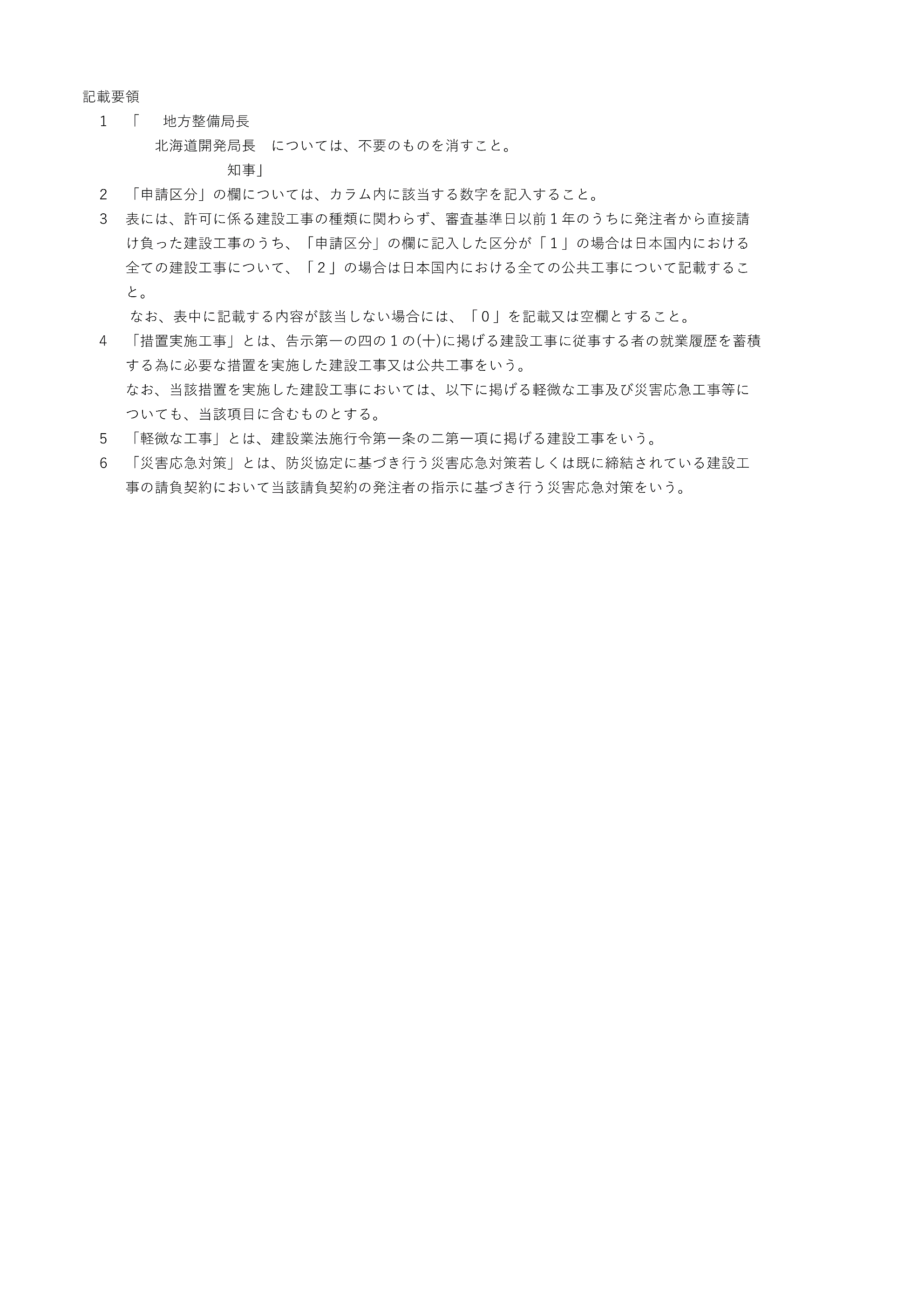 科　目科　目件　数措置実施工事措置実施工事件措置未実施工事軽微な工事件措置未実施工事災害応急対策件合　計合　計件